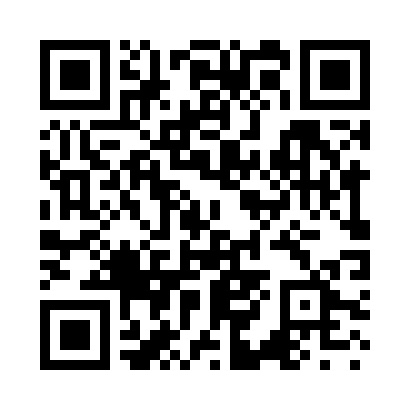 Prayer times for Kapan, ArmeniaMon 1 Jul 2024 - Wed 31 Jul 2024High Latitude Method: NonePrayer Calculation Method: Muslim World LeagueAsar Calculation Method: ShafiPrayer times provided by https://www.salahtimes.comDateDayFajrSunriseDhuhrAsrMaghribIsha1Mon3:335:3212:584:558:2510:152Tue3:345:3212:594:558:2410:153Wed3:345:3312:594:558:2410:144Thu3:355:3412:594:558:2410:145Fri3:365:3412:594:568:2410:136Sat3:375:3512:594:568:2410:137Sun3:385:3512:594:568:2310:128Mon3:395:361:004:568:2310:129Tue3:405:371:004:568:2310:1110Wed3:415:371:004:568:2210:1011Thu3:425:381:004:568:2210:1012Fri3:435:391:004:568:2110:0913Sat3:445:391:004:568:2110:0814Sun3:455:401:004:568:2010:0715Mon3:465:411:004:568:2010:0616Tue3:485:421:014:568:1910:0517Wed3:495:421:014:568:1910:0418Thu3:505:431:014:568:1810:0319Fri3:515:441:014:568:1710:0220Sat3:525:451:014:568:1710:0121Sun3:545:451:014:558:1610:0022Mon3:555:461:014:558:159:5923Tue3:565:471:014:558:149:5724Wed3:585:481:014:558:149:5625Thu3:595:491:014:558:139:5526Fri4:005:501:014:558:129:5427Sat4:025:511:014:548:119:5228Sun4:035:511:014:548:109:5129Mon4:045:521:014:548:099:5030Tue4:065:531:014:548:089:4831Wed4:075:541:014:538:079:47